四天王寺大学　あべのハルカスサテライトキャンパス　アクセス		〒545-6023　　大阪府大阪市阿倍野区阿倍野筋1−1−43　あべのハルカス 23階ＪＲ大阪環状線、大阪メトロ御堂筋線　「天王寺」駅下車、約100m		近鉄南大阪線「大阪阿部野橋」駅下車、約100m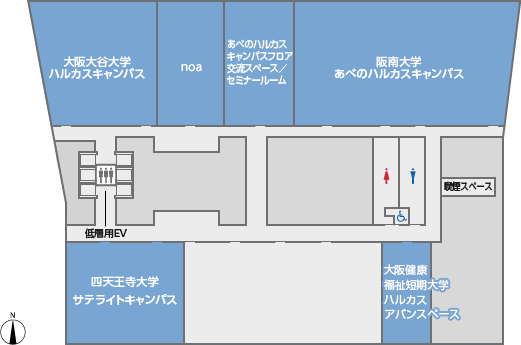 会場：四天王寺大学サテライトキャンパス 　9時45分受付開始※必ず公共交通機関をご利用ください。※自動車、自動二輪車、自転車の乗り入れは禁止です。※大学への直接のお問い合わせはご遠慮ください。※研修会場以外の大学施設はご利用いただけません。